Connaitre Paris et s’y repérerI. À la découverte de la villeActivité 1 : Soulignez dans le texte suivant le vocabulaire relatif à la ville. 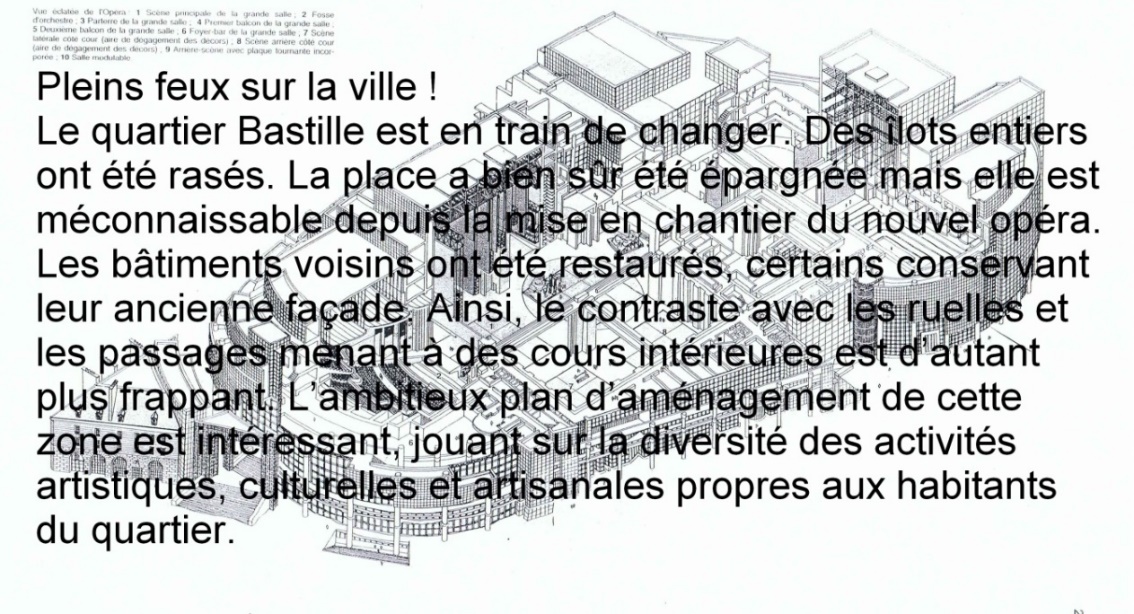 Source : inconnueActivité 2 : Classez les espaces, de la plus vaste (n° 1) à la plus petite (n° 10). Répondez ensuite à la question qui suit.n° ………	  		 une agglomération			n° ………	   un appartementn° ………	   un arrondissementn° ………	   une communen° ………	   un départementn° ………	   un immeublen° ………	   un pâté de maisonn° ………	   une piècen° ………	   un quartiern° ………	   une région Donnez le nom de trois espaces verts : 	Activité 3 : Classez les voies, de la plus fréquentée (n° 1) à la moins fréquentée (n° 9). Puis répondez aux deux questions qui suivent.n° ………	  		 un boulevardn° ………	   un périphériquen° ………	   une autorouten° ………	   une avenuen° ………	   une impassen° ………	   une route départementalen° ………	   une route nationalen° ………	   une ruen° ………	   une ruelle/un passage Quelles sont les deux parties d’une rue ? 	  Quels matériaux composent la chaussée ? 			Activité 4 : Pour chaque mot en gras, choisissez le bon synonyme.Un carrefour 	□ une intersection 	□ une placeUn parvis	□ une esplanade		□ une rue Un tunnel	□ un souterrain 		□ un pontUne impasse	□ une voie sans issue 	□ une avenueUne artère	□ une grande rue 	□ un cul-de-sacUn parking	□ un garage de mécanique 	□ un parc de stationnementUn square	□ une cour 	□ un jardin publicUne mairie	□ un bureau de poste 	□ un hôtel de villeActivité 5 : Complétez les phrases suivantes en utilisant les mots de la liste suivante.centre-ville – cité dortoir – station balnéaire – vieille ville – villes champignons – villes satellites – ville thermaleII. Comprendre les arrondissements parisiensRegardez la vidéo suivante et répondez aux questions ci-dessous.1. Combien d’arrondissements trouvons-nous actuellement à Paris ? Entourez la bonne réponse : 12 – 18 – 20 – 25.2. Qu’est-ce qu’un arrondissement, selon Séverine Bavon ? 	3. Qui dirige l’arrondissement ? Entourez la bonne réponse : un préfet – un maire	 – un député4. Pourquoi dit-on que Paris est un escargot ? 	5. Dans quel arrondissement se trouve la Tour Eiffel ? 	6. Dans quel arrondissement se trouve le Sacré-Cœur ? 	7. Quel est l’arrondissement de la bourgeoisie à Paris ? 	8. Quelle est l’expression utilisée pour parler d’une personne chic et guindée à Paris ? 	9. Où se trouvent les arrondissements les plus pauvres ? Entourez la bonne réponse : dans le nord de la ville – dans le sud de la ville – dans l’est de la ville – dans l’ouest de la ville10. À quelle période historique s’est faite cette répartition de la population dans la ville ? 	11. Qu’est-ce qui explique que les riches habitent à l’ouest de la ville ? 	12. De quelles parties du monde viennent en majeure partie les immigrés installés à Paris ?Citez‐en au moins deux : 	13. Que symbolise le 13e arrondissement pour les Parisiens ? 	14. Quel type de population trouve‐t-on dans le 11e arrondissement de Paris ? 	15. En 1795, comment étaient numérotés les arrondissements de Paris ? 	16. Pourquoi les habitants de l’actuel 16e arrondissement ont refusé de se voir attribuer le numéro 13 ? Expliquez avec vos propres mots. 	17. Donnez un exemple de ville appelée le 21e arrondissement et pourquoi ? 	18. Que va devenir Paris en 2020/2030 ? 	Source : Arte, 			Karambolage, « Les arrondissements de Paris »Fiche réalisée par Jean-Michel DUCROT pour INSUF--‐FLE III. Connaitre Paris à travers ses chiffresAssociez chaque élément de la colonne de droite avec le nombre qui lui convient de la colonne de gauche.1 ………	2 ………	3 ………	4 ………	5 ………	6 ………7 ………	8 ………	9 ………	10 ………	11 ………	12 ………13 ………	14 ………	15 ………	16 ………	17 ………	18 ………19 ………	20 ………	21 ………	Et pour finir, un quiz !Source : Michel CLAVEL, Reconnaissez-vous Paris ?, Parigramme, 2007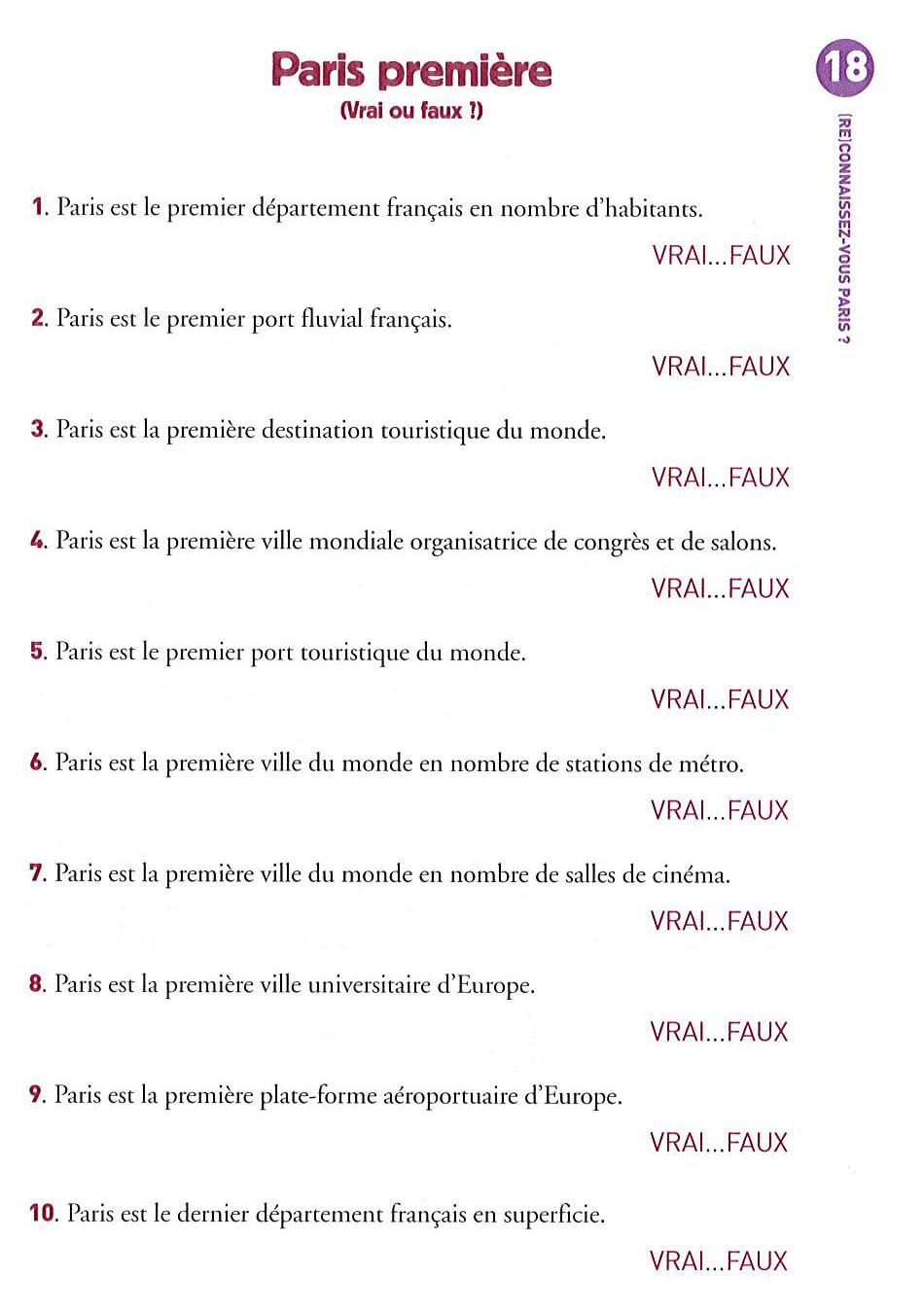 Autour de Paris, les villes nouvelles se multiplient très vite ; ce sont des ……………………………… ; une ville de banlieue que les habitants désertent chaque matin pour aller travailler s’appelle une ……………………………… . Tous les ans, ma grand-mère part en cure pour Luchon, une ……………………………… réputée pour ses eaux. Autour des grands centres urbains ; les ……………………………… sont de plus en plus nombreuses. Pour rien au monde je ne vivrai en banlieue ; je préfère le ……………………………… même si c’est plus bruyant. Tous les étés, elle passe ses vacances dans la même ……………………………… en Bretagne.La ……………………………… de Carcassonne a beaucoup de charme avec ses remparts et ses tours. âge de Paris a. 2 (+1)population intramurosb. de 3,6°C en février à 18,4°C en juilletpopulation de l’agglomération parisiennec. 5nombre d’arrondissementsd. 5nombre de mairies e. 6nombre de départements en région parisiennef. 6 € minimum (tarifs spéciaux, cartes abonnement…)longueur du périph’h. 8densitéi. de 10 à 35 € prix moyen du m2 à Parisj. 16 nombre de garesk. 17 (7 rive gauche, 1 rive droite, 9 en banlieue) nombre d’aéroportsl. 20 nombre de lignes de métro : 16m. 21 nombre de stations de métron. 35,04 km nombre de lignes d’autobuso. 58 nombre de lignes de RERp. 297 nombre de zones tarifaires des transports en communq. 497 habitants/ha températures moyennesr. un peu plus de 2000 ans prix d’une place de cinémas. 7 960 €/m2 prix d’une place de théâtre (salle nationale ou privée)t. 2 249 975 habitants en 2011 nombre de touristes chaque année (en France)u. 12 292 895 habitants en 2011 nombre d’universités en région parisiennew. entre 70 et 80 millions	